
A visit to Santa at Port Sunlight Garden Centre this year is sure to make the family smile as we find Port Sunlight Santa in his Grotto….
Once Santa has welcomed us all in we sit and listen to Santa tell us a jolly story and maybe a singalong, lets hope the adults know the words!
Then it's time for a gift from Santa. Ho Ho Ho.

Port Sunlight Santa is a jolly experience for groups of children, up to 14 or so at a time lasting around fifteen minutes. There is no booking needed for Port Sunlight Santa. Each Child can be accompanied by two adults. All children including 'in arms' are chargeable.

Each Child can be accompanied by two adults. All children including 'in arms' are chargeable. Grotto visits £9 per child including gift.

Our Grotto is in support of Claire House Hospice with all profits from the Grotto being donated.

It can be busy at certain times.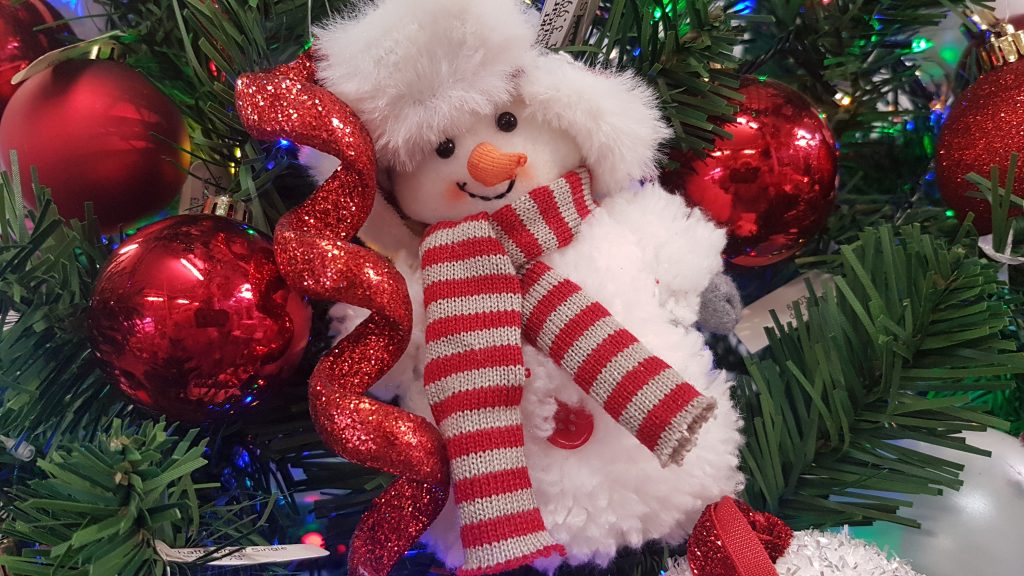 Port Sunlight Santa in his grottoAll profits from the  Grotto will be donated to Claire House Hospice.Santa in his grotto, dates and times 2019.Santa will be arriving on Saturday 30th November at 10am with the Grotto opening for visits after arrival.There is no relaxed or quieter time but would be lovely for you child to go and enjoy this magical experience. Saturday 30th Nov10am – 4pmSunday 1st  Dec10am – 4pmSaturday 7th  Dec10am – 8pmSunday 8th  Dec10am – 4pmSaturday 14th  Dec10am – 4pmSunday 15th  Dec10am – 4pmFriday 20th  Dec10am – 4pmSaturday 21st  Dec10am – 4pmSunday 22nd  Dec10am – 4pmMonday 23rd Dec10am – 4pm